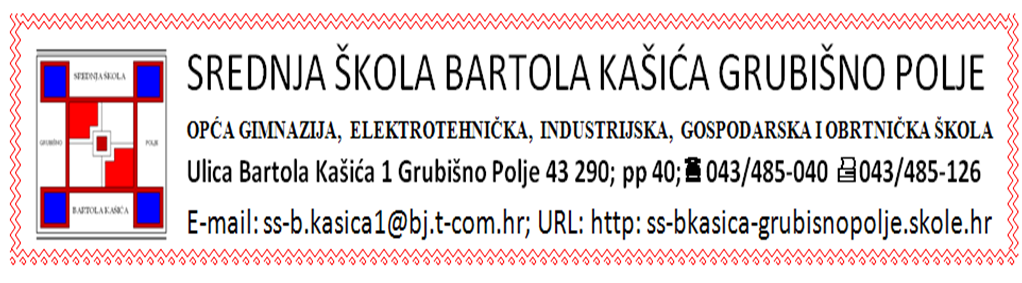 RAVNATELJGrubišno Polje, 4. ožujka 2014.Protokol na Dan škole 14. ožujka 2014.730-745 – Okupljanje učenika u prostoru škole. Predavači, nastavnici i gosti okupljaju se u školskoj zbornici;745-815 – Radni sastanak s predavačima, nastavnicima i gostima u školskoj zbornici, okrjepa u organizaciji i posluzi učenika i nastavnika članova ugostiteljske i poljoprivredno-prehrambene sekcije Učeničke zadruge „Kockavica“;815-1100 Izvođenje nastave po razrednim odjelima i interesnim skupinama učenika kako slijedi;0815- 0900  -Prvi sat;0900- 0915 - Odmor za učenike i predavače - okrjepa;0915- 1000 - Drugi sat:1000- 1015 - Odmor za učenike i predavače- okrjepa;1015- 1100  -Treći sat;1100-1115 – Anketiranje učenika i obrada podataka na temu provedbe Dana škole;1100-1130  - Odmor za predavače, - okrjepa, neformalno druženje, doček gostiju;1130-  – Centar za kulturu i informiranje „Dr. Franjo Tuđman Grubišno Polje“:Nastup vokalno - instrumentalnog sastava  SŠ Bartola Kašića Grubišno PoljeNastup naših učenika polaznika glazbene škole Brune Bjelinskog Daruvar;Nastup školske Dramske družine s predstavom „U iščekivanju Godota“;			Podjela priznanja i nagrada za športske uspjehe povodom Dana škole;Priznanja dodjeljuje Zvonko Herceg, predsjednik Školskog odbora;1300-1330 – Prostor Srednje škole Bartola Kašića Grubišno Polje:      Svečana sjednica Skupa zaposlenika, uzvanika i gostiju;    OKRUGLI STOL na temu: Evaluacija Dana škole;1. Informacija o školskim postignućima učenika i radnika u protekloj godini;LCD projekcija školskih rezultata;2. Evaluacija Dana škole;rezultate ankete prezentira: Ivan Čegec, školski pedagog;riječ predavača i gostiju;3. Dodjela zahvalnica i potvrda o održanom predavanju današnjim predavačima;poklone dodjeljujepriznanja dodjeljuje: ravnatelj;4. Dodjela Priznanja najzaslužnijim školskim donatorima, partnerima UZ Kockavica i suradnicima;priznanja dodjeljuje: ravnatelj škole i predsjednik UZ Kockavica;5. Razno;1330 - Prostor Srednje škole Bartola Kašića Grubišno Polje – ZAJEDNIČKI RUČAK;Grubišno Polje, 4. ožujka 2014.Ravnatelj:Jozo Matošević, v.r.